بسمه تعالی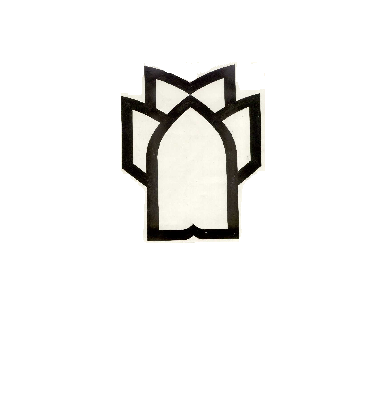 ترم : اول 	         مقطع:کارشناسی ارشد پرستاری ویژه               	نیمسال : اول 		سال تحصیلی: 95-94 نماینده کلاس جهت درس "مراقبتهای پرستاری در بخش های ویژه(عاطفی)- 5/0 واحد"بعد از شروع ترم  با آقای خالدی هماهنگ نماید.بسمه تعالیترم : سوم 	        مقطع:کارشناسی ارشد پرستاری ویژه               	نیمسال : اول 		سال تحصیلی: 95-94ایام هفته 15/10-15/8  15/12-15/10  16-14 18-16شنبهیکشنبهدوشنبهروش تحقیق-دکتر رستم جلالی5/1 واحد-کلاس(12)مباحث عمومی در پرستاری پیونداعضاءدکتر شازاد- 5/0 واحد-کلاس(12) 8 هفته اولدهان -خانم قبادی-5/0واحدپایشهای تنفس- خانم حدادیان-5/0 واحد پایش پیشرفته پرستاری-1 واحدآقای  رضایی-کلاس(9)درد و تسکین و پایشهای درد- دکتر همت پور75/0واحد – کلاس(9)سه شنبهمباحث عمومی در پرستاری پیوند اعضاء  آقای خشای-5/0 واحد-کلاس(12)-8 هفته اولIT،  دکتر خاتونی-1 واحدکلاس IT تحصیلات تکمیلیآمار و روش تحقیق پیشرفته-دکتر سالاری – 5/1 واحد-کلاس(9)-ساعت(5-2)آمار و روش تحقیق پیشرفته-دکتر سالاری – 5/1 واحد-کلاس(9)-ساعت(5-2)چهارشنبهمراقبتهای پرستاری در بخشهای ویژه(پوست و چشم)- دکتر خاتونی-75/0 واحد- کلاس(12)-6 جلسهمقدمه ای بر پرستاری و مراقبتهای ویژه (پایش عفونی-شرح حال-انتقال بیماری) دکتر رستم جلالی-2 واحد-کلاس(12)تغذیه-پایشهای تغذیه-دکتر نچواک5/0 واحد-کلاس(9)-8 هفته اولداروشناسی –دکتر فرآنی-1 واحد-کلاس(9)8 هفته اول ایام هفته  15/10-15/8  15/12-15/10  16-14  18-16شنبهیکشنبهشکم و لگن-دکتر شیرویی-25/0 واحد2 جلسه-کلاس(12)-8 هفته اولیکشنبهبیماریهای زنان و زایمان – دکتر کبودی-25/0 واحد-کلاس(12)- 8 هفته دومدوشنبهکــارآمـوزیکــارآمـوزیارتوپدی-آقای رضایی-25/0 واحد-کلاس(12)-8 هفته اولغدد وانکولوژی و خون اختصاصی(7)-آقای خشای75/0 واحد- کلاس(12)دوشنبهکــارآمـوزیکــارآمـوزیپرستاری گوارش-دکتررستم جلالی75/0 واحد-کلاس(12)-8 هفته دومغدد وانکولوژی و خون اختصاصی(7)-آقای خشای75/0 واحد- کلاس(12)سه شنبهکــارآمـوزیکــارآمـوزیعروق-دکتر سیفی-25/0 واحدکلاس (12)-8 هفته اولپرستاری مراقبتهای ویژه اختصاصی(8)-( تروما) 75/0 واحد- آقای مهربانی-کلاس(12) 8 هفته اولچهارشنبهکــارآمـوزیکــارآمـوزیپرستاری مراقبتهای(7)(ایمنی و عفونی) دکتر خاتونی-5/0واحد-کلاس(12)پرستاری مراقبتهای (8)(جراحی)دکتر خاتونی75/0 واحد-کلاس(12)